Oakbank Bowling ClubWork Instruction: Stock ControlTask:	Manage Bar and Clothing StockPerformed By:	Treasurer or Bar ManagerPrerequisites:Access to Bar and other stock to perform regular stock takeAccess to the Square POS system (there is a separate WI covering use of Square)Inputs:Receipts or statements from suppliers for incoming stockOutputs:Adjusted stock levels for all tracked stock items or categories in our inventory management system – currently, the Square EFTPOS systemReport of any stock loss or similar adjustment.  Provide this to the TreasurerProcedure:When new stock is purchased, to ensure our stock levels are maintained accurately, we need to record the increase in stock in the Square system.  This can be performed either online, or on the Square TerminalLog onto the Square system hereChoose Items & orders… Items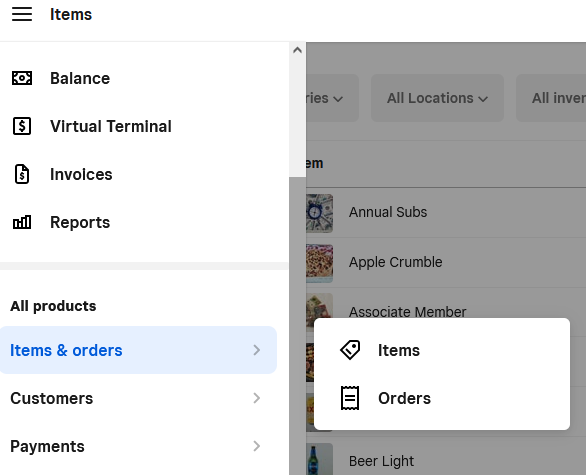 Select the item you want to update, and select the “Manage Stock” link
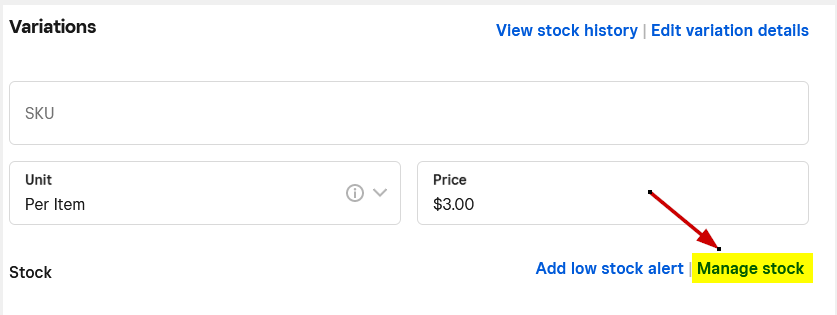 Update the quantity on hand, and select the reason for the change

For incoming stock, this would be “Stock Received”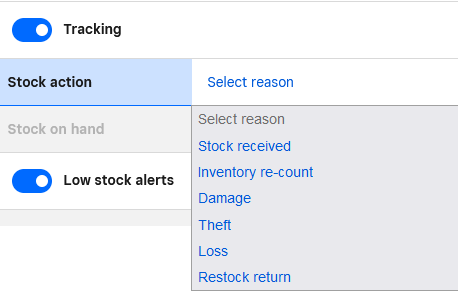 Ensure you click the “Done” and then “SAVE” button at top of screen before you close the window.